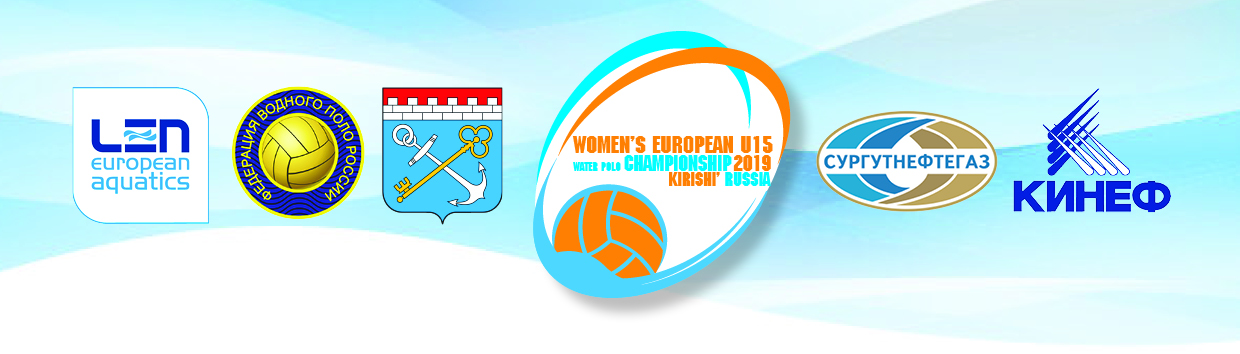 РАСПИСАНИЕ ИГР      Предварительный этап4B – 13-е место      Отборочный матч (ОМ)         Четвертьфиналы          Финальный этапГруппа АГруппа BГруппа CГруппа D1. ИСПАНИЯ1. НИДЕРЛАНДЫ1. ВЕНГРИЯ	1. ГРЕЦИЯ2. СЕРБИЯ2. ЧЕХИЯ2. РОССИЯ2. ИТАЛИЯ3. ИЗРАИЛЬ3. ТУРЦИЯ3. ХОРВАТИЯ3. СЛОВАКИЯ4. ФРАНЦИЯДата ИграВремя ГруппаКомандаКомандаКомандаКоманда07.07.12:00AИСПАНИЯИСПАНИЯ-ИЗРАИЛЬИЗРАИЛЬ13:30CВЕНГРИЯВЕНГРИЯ-ХОРВАТИЯХОРВАТИЯ15:00DГРЕЦИЯГРЕЦИЯ-СЛОВАКИЯСЛОВАКИЯ16:30BНИДЕРЛАНДЫНИДЕРЛАНДЫ-ТУРЦИЯТУРЦИЯ18:00ЦЕРЕМОНИЯ ОТКРЫТИЯЦЕРЕМОНИЯ ОТКРЫТИЯЦЕРЕМОНИЯ ОТКРЫТИЯЦЕРЕМОНИЯ ОТКРЫТИЯЦЕРЕМОНИЯ ОТКРЫТИЯЦЕРЕМОНИЯ ОТКРЫТИЯ18:30BЧЕХИЯ---ФРАНЦИЯAСЕРБИЯ -отдыхотдыхотдыхCРОССИЯ -отдыхотдыхотдыхDИТАЛИЯ -отдыхотдыхотдыхДата ИграВремя ГруппаКомандаКоманда08.07.12:30BНИДЕРЛАНДЫ-ЧЕХИЯ14:00BФРАНЦИЯ-ТУРЦИЯ15:30AИСПАНИЯ-СЕРБИЯ17:00DГРЕЦИЯ-ИТАЛИЯ18:30CВЕНГРИЯ-РОССИЯAИЗРАИЛЬ -отдыхCХОРВАТИЯ -отдыхDСЛОВАКИЯ -отдыхДата ИграВремя ГруппаКомандаКоманда09.07.12:30AСЕРБИЯ-ИЗРАИЛЬ14:00DИТАЛИЯ-СЛОВАКИЯ15:30BНИДЕРЛАНДЫ-ФРАНЦИЯ17:00BЧЕХИЯ-ТУРЦИЯ18:30CРОССИЯ-ХОРВАТИЯAИСПАНИЯ -отдыхCВЕНГРИЯ -отдыхDГРЕЦИЯ -отдыхДатаИграВремя10.07.14:00ОМ12A – 3C15:30ОМ22C – 3A17:00ОМ32B – 3D18:30ОМ42D – 3BДатаИграВремя11.07.11:00Проигравший ОМ1 – Проигравший ОМ3(1 ЧЕТВЕРТЬФИНАЛ)12:30Проигравший OM2 – Проигравший OM4(2 ЧЕТВЕРТЬФИНАЛ)14:00Победитель OM1 – 1D(3 ЧЕТВЕРТЬФИНАЛ)15:30Победитель OM2 – 1В(4 ЧЕТВЕРТЬФИНАЛ)17:00Победитель OM3 – 1C(5 ЧЕТВЕРТЬФИНАЛ)18:30Победитель OM4 – 1A(6 ЧЕТВЕРТЬФИНАЛ)ДатаИграВремя12.07.14:00Проигравший ЧФ1 – Проигравший ЧФ2Проигравший ЧФ1 – Проигравший ЧФ2(11-12 место)(11-12 место)(11-12 место)15:30Победитель ЧФ1 – Победитель ЧФ2Победитель ЧФ1 – Победитель ЧФ2(9-10 место)(9-10 место)(9-10 место)17:00Проигравший ЧФ3 – Проигравший ЧФ5Проигравший ЧФ3 – Проигравший ЧФ5(1 ПОЛУФИНАЛ)(1 ПОЛУФИНАЛ)(1 ПОЛУФИНАЛ)18:30Проигравший ЧФ4 – Проигравший ЧФ6Проигравший ЧФ4 – Проигравший ЧФ6(2 ПОЛУФИНАЛ)(2 ПОЛУФИНАЛ)(2 ПОЛУФИНАЛ)ДатаИграВремя13.07.10:00Проигравший ПФ1 – Проигравший ПФ2Проигравший ПФ1 – Проигравший ПФ2(7-8 место)(7-8 место)11:30Победитель ПФ1 – Победитель ПФ2Победитель ПФ1 – Победитель ПФ2(5-6 место)(5-6 место)13:00Победитель ЧФ3 – Победитель ЧФ5Победитель ЧФ3 – Победитель ЧФ5(3 ПОЛУФИНАЛ)(3 ПОЛУФИНАЛ)14:30Победитель ЧФ4 – Победитель ЧФ6Победитель ЧФ4 – Победитель ЧФ6(4 ПОЛУФИНАЛ)(4 ПОЛУФИНАЛ)ДатаИграВремя14.07.13:00Проигравший ПФ3 – Проигравший ПФ4Проигравший ПФ3 – Проигравший ПФ4(3-4 место)(3-4 место)(3-4 место)14:30Победитель ПФ3 – Победитель ПФ4Победитель ПФ3 – Победитель ПФ4(1-2 место)(1-2 место)(1-2 место)16:00ЦЕРЕМОНИЯ НАГРАЖДЕНИЯЦЕРЕМОНИЯ НАГРАЖДЕНИЯЦЕРЕМОНИЯ НАГРАЖДЕНИЯ